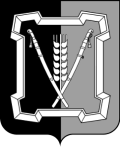 АДМИНИСТРАЦИЯ  КУРСКОГО  МУНИЦИПАЛЬНОГО  ОКРУГАСТАВРОПОЛЬСКОГО КРАЯП О С Т А Н О В Л Е Н И Е25 января 2023 г.	ст-ца Курская	       № 53О внесении изменений в состав этнического совета Курского муниципального округа Ставропольского края, утвержденного постановлением администрации Курского муниципального округа Ставропольского края от 01 ноября . № 1316Администрация Курского муниципального округа Ставропольского краяПОСТАНОВЛЯЕТ:	1. Внести в состав этнического совета Курского муниципального округа Ставропольского, утвержденный постановлением администрации Курского муниципального округа Ставропольского края от 01 ноября .          № 1316 «Об этническом совете Курского муниципального округа Ставропольского края»  (далее - этнический совет), следующие изменения: 	1.1. Исключить из состава этнического совета Калашникова С.И.	1.2. Включить в состав этнического совета Бабичева Павла Васильевича, временно исполняющего полномочия главы Курского муниципального округа Ставропольского края, первого заместителя главы администрации Курского муниципального округа, председателем этнического совета.1.3. Указать новую должность члена этнического сета Павлиошвили Людмилы Николаевны - начальник отдела образования администрации Курского муниципального округа Ставропольского края.	2. Отделу по организационным и общим вопросам администрации Курского муниципального округа Ставропольского края официально обнародовать настоящее постановление на официальном сайте администрации Курского муниципального округа Ставропольского края в информационно-те-лекоммуникационной сети «Интернет».  	3. Настоящее постановление вступает в силу со дня его официального опубликования на официальном сайте администрации Курского муниципаль-2ного округа Ставропольского края в информационно-телекоммуникаци-онной сети «Интернет».Временно исполняющий полномочия главы Курского муниципального округаСтавропольского края, первый заместитель главы администрации Курского муниципального округа Ставропольского края                                                             П.В.Бабичев